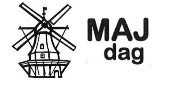 Invitation til MAJdag 2020Kære Spejdere !Vil du med på Majdag ? MAJdag er et arrangement for alle spejdere i Ege, Ravnsholt og Øresund divisioner. MAJdag foregår på Frilandsmuseet søndag d. 3 maj kl. ca. 9-16. Vi skal mødes på Birkerød Station og køre med toget til Sorgenfri Station, hvor vi skal gå i optog til Frilandsmuseet sammen med alle de andre spejdere.Der vil være en fælles velkomst inden vi begiver os ud på opgave løb rundt på museet. Midt på dagen er der frokost pause, så mere opgave løb og fælles afslutning inden vi går i optog tilbage til stationen.Du skal møde i uniform, have madpakke + drikkelse med til dagen i en turtaske du selv bærer, og tøj på der passer til vejret. Hele arrangementet foregår udendørs.Tilmelding og betaling:Det koster 105 kr at deltage. De betales ved tilmelding på hjemmesiden: www.skjoldmoerne.dk ”MAJdag”.Sidste frist for tilmelding er d. 19. marts. Det er ikke muligt at tilmelde sig derefter.De nøjagtige afgangs og hjemkomst tider kommer senere.Vi glæder os til at se dig til en dejlig dag på Frilandsmuseet. Med spejder hilsenDine Spejderledere